Post Specification 
Post SummaryApplications are invited for a fully funded Postdoctoral Research Fellow position to work on the genomics of COVID-19 in the Trinity COVID-19 Research Hub at Trinity Translational Medicine Institute (TTMI), Trinity College Dublin st St James’s Hospital campus. This post is part of a concerted initiative across Trinity Translational Medicine Institute, Trinity Biomedical Sciences Institute and St James and Tallaght Hospitals with the goal of understanding Covid-19 pathogenesis, establishing novel diagnostic tests and developing new Covid-19 therapies. The successful candidate will work with a team led by Prof. Ross McManus, including Profs. Shigeki Nakagome, Lina Zgaga and Elizabeth Heron and others to analyse data generated from various streams of the project centred on genomic DNA, and bulk and single cell transcriptomic data from patients. The team has an excellent track record of research output in the area of genetics of complex diseases specifically in inflammatory and immune genetics and neuropsychiatric genetics and has expertise in genomics, genetic epidemiology, computational biology and statistical genetics.  The project is part of a collaborative project with the University of Ulster focussed on the genomics of COVID19 infection in the island of Ireland, and also the part of the SFI funded Strategic Partnership in COVID-19 immunology. The appointee will work closely with other post-docs including with experience in single cell analysis, and will have access to researchers with bioinformatics expertise. Standard Duties and Responsibilities of the PostThe post holder will fulfil the defined work programme of the project. Duties will include: proposing, planning and executing experiments, analysing and interpreting data, maintaining current knowledge of relevant literature, disseminating research findings by writing/publishing in journals, presenting data regularly at internal meetings and national/international conferences, contributing to project by engaging with collaborators/team members and advising on experimental design, provide training and assistance to undergraduate and postgraduate students working within the group.Funding InformationThe role is funded by grants from Science Foundation Ireland and Allied Irish Bank, and the SFI North / South COVID-19 rapid response research and innovation funding.Background to the Trinity Translational Medicine Institute The Trinity Translational Medicine Institute (TTMI) is located within the St James's Hospital campus in Dublin 8 (https://www.tcd.ie/ttmi/about/). It is located adjacent to the largest hospital patient population in Ireland, has ready access to patient samples and clinical data, and is well placed to translate findings back into the clinic. The TCD Schools of Medicine, Pharmacy & Pharmaceutical Science and Chemistry established TTMI in 2017. TTMI was formed from the merger of the Institute of Molecular Medicine (IMM) and Sir Patrick Dun (SPD) laboratories to create a substantive Institute with over 40 Principal Investigators (PI's) and 150 scientists. TTMI focuses on research in translational medicine for Trinity College Dublin and associated hospitals: St James's Hospital, Coombe Hospital and Tallaght University Hospital. TTMI consolidates patient orientated research across TCD and THI creating a viable process, based on international best practice, for delivering basic to translational biomedical research. Person SpecificationQualificationsPostdoctoral Candidates should have a PhD in Genetics, Computational Biology, Bioinformatics or any related discipline involving computational biology research methods.Knowledge & Experience (Essential & Desirable)The successful candidate will be a highly motivated scientist with relevant research experience and a proven publication record, appropriate to career stage. The post holder will have good interpersonal skills and will be able to work well with others and independently. The successful candidate will have excellent organisation and communication skills.Applicants should have expertise in genomics or functional genomics with an extensive experience in programming, omics data handing, and statistical analysis. Capacity to analyse this data with other patient data (clinical, immunological and other) should be demonstrated. Experience of analysis of single cell data is desirable but not a requirement, as is expertise in machine learning and its application to genomic data analysis. Understanding of genomics is expected and basic knowledge of immunology is desirable.Skills & CompetenciesThe successful candidate will have prior research experience in computational biology / bioinformatics and genomics / functional genomics and must be well organised. Experience of data base architecture is desirable. Proficiency in English language is required.Application ProcedureApplicants should submit an application letter and full Curriculum Vitae to include the names and contact details of 2-3 referees (including email addresses), to:- Name: Prof. Ross McManusEmail Address: rmcmanus@tcd.ieFurther Information for ApplicantsTrinity College Dublin, the University of DublinTrinity is Ireland’s leading university and is ranked 108th in the world (QS World University Rankings 2020). Founded in 1592, the University is steeped in history with a reputation for excellence in education, research and innovation.Located on an iconic campus in the heart of Dublin’s city centre, Trinity has 18,000 undergraduate and postgraduate students across our three faculties – Arts, Humanities, and Social Sciences; Engineering, Mathematics and Science; and Health Sciences. Trinity is ranked as the 17th most international university in the world (Times Higher Education Rankings 2020) and has students and staff from over 120 countries.The pursuit of excellence through research and scholarship is at the heart of a Trinity education, and our researchers have an outstanding publication record and strong record of grant success.  Trinity has developed 19 broad-based multidisciplinary research themes that cut across disciplines and facilitate world-leading research and collaboration within the University and with colleagues around the world.  Trinity is also home to 5 leading flagship research institutes:Trinity Biomedical Sciences Institute (TBSI)Trinity College Institute of Neuroscience (TCIN)Trinity Translational Medical Institute (TTMI)Trinity Long Room Hub Arts and Humanities Research Institute (TLRH)Centre for Research on Adaptive Nanostructures and Nanodevices (CRANN)Trinity is the top-ranked European university for producing entrepreneurs for the past five successive years and Europe’s only representative in the world’s top-50 universities(Pitchbook Universities Report).Trinity is home to the famous Old Library and to the historic Book of Kells as well as other internationally significant holdings in manuscripts, maps and early printed material. The Trinity Library is a legal deposit library, granting the University the right to claim a copy of every book published in Ireland and the UK. At present, the Library’s holdings span approximately 6.5 million printed items, 400,000 e-books and 150,000 e-journals.With over 120,000 alumni, Trinity’s tradition of independent intellectual inquiry has produced some of the world’s finest, most original minds including the writers Oscar Wilde and Samuel Beckett (Nobel laureates), the mathematician William Rowan Hamilton and the physicist Ernest Walton (Nobel laureate), the political thinker Edmund Burke, and the former President of Ireland Mary Robinson. This tradition finds expression today in a campus culture of scholarship, innovation, creativity, entrepreneurship and dedication to societal reform.RankingsTrinity is the top ranked university in Ireland and ranked 108th in the world (QS World University Rankings 2020). Trinity ranks in the top 50 in the world on 4 subjects and in the top 100 in 18 subjects (QS World University Rankings by Subject 2020). Full details are available at: www.tcd.ie/research/about/rankings.The Selection Process in TrinityThe Selection Committee (Interview Panel) may include members of the Academic and Administrative community together with External Assessor(s) who are expert in the area. Applications will be acknowledged by email. If you do not receive confirmation of receipt within 1 day of submitting your application online, please contact the named Recruitment Partner on the job specification immediately and prior to the closing date/time.  Given the degree of co-ordination and planning to have a Selection Committee available on the specified date, the University regrets that it may not be in a position to offer alternate selection dates.  Where candidates are unavailable, reserves may be drawn from a shortlist. Outcomes of interviews are notified in writing to candidates and are issued no later than 5 working days following the selection day.  In some instances the Selection Committee may avail of telephone or video conferencing. The University’s selection methods may consist of any or all of the following: Interviews, Presentations, Psychometric Testing, References and Situational Exercises.It is the policy of the University to conduct pre-employment medical screening/full pre-employment medicals. Information supplied by candidates in their application (Cover Letter and CV) will be used to shortlist for interview. Applications from non-EEA citizens are welcomed. However, eligibility is determined by the Department of Business, Enterprise and Innovation and further information on the Highly Skills Eligible Occupations List is set out in Schedule 3 of the Regulations https://dbei.gov.ie/en/What-We-Do/Workplace-and-Skills/Employment-Permits/Employment-Permit-Eligibility/Highly-Skilled-Eligible-Occupations-List/ and the  Ineligible Categories of Employment are set out in Schedule 4 of the Regulations  https://dbei.gov.ie/en/What-We-Do/Workplace-and-Skills/Employment-Permits/Employment-Permit-Eligibility/Ineligible-Categories-of-Employment/ . Non-EEA candidates should note that the onus is on them to secure a visa to travel to Ireland prior to interview. Non-EEA candidates should also be aware that even if successful at interview, an appointment to the post is contingent on the securing of an employment permit. Equal Opportunities PolicyTrinity is an equal opportunities employer and is committed to employment policies, procedures and practices which do not discriminate on grounds such as gender, civil status, family status, age, disability, race, religious belief, sexual orientation or membership of the travelling community. On that basis we encourage and welcome talented people from all backgrounds to join our staff community. Trinity’s Diversity Statement can be viewed in full at https://www.tcd.ie/diversity-inclusion/diversity-statement.Pension Entitlements
This is a pensionable position and the provisions of the Public Service Superannuation (Miscellaneous Provisions) Act 2004 will apply in relation to retirement age for pension purposes.  Details of the relevant Pension Scheme will be provided to the successful applicant.Applicants should note that they will be required to complete a Pre-Employment Declaration to confirm whether or not they have previously availed of an Irish Public Service Scheme of incentivised early retirement or enhanced redundancy payment.  Applicants will also be required to declare any entitlements to a Public Service pension benefit (in payment or preserved) from any other Irish Public Service employment.Applicants formerly employed by the Irish Public Service that may previously have availed of an Irish Public Service Scheme of Incentivised early retirement or enhanced redundancy payment should ensure that they are not precluded from re-engagement in the Irish Public Service under the terms of such Schemes.  Such queries should be directed to an applicant’s former Irish Public Service Employer in the first instance.Application ProcedureApplication ProcedureApplicants should submit an application letter and full Curriculum Vitae to include the names and contact details of 2-3 referees (including email addresses), to:- Prof. Ross McManusrmcmanus@tcd.ie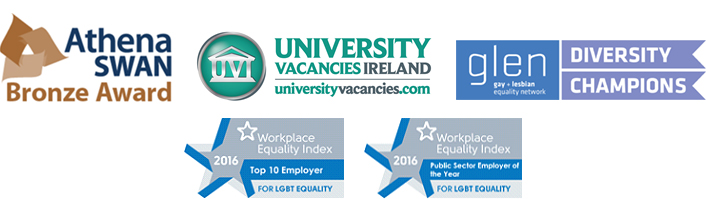 Post Title:Research Fellow  Post Status:Fixed-term Contract. 3 years. Full-time.Research Group / Department / School:Trinity COVID-19 Genomics Research, Trinity Translational Medicine Institute (TTMI), School of Medicine, TCDLocation:Trinity Translational Medicine Institute (TTMI), Trinity College Dublin, Trinity College Dublin, the University of Dublin
St James’s Hospital, Dublin 8 Ireland.Reports to:Prof. Ross McManusSalary: Appointments will be made on SFI Postdoctoral Researcher (level 2A) salary scale (€38,631- €44,600), depending on experience and in line with current Government pay policy. Appointment will be made no higher than point [2A.6].Hours of Work:40Closing Date: 12 Noon (GMT), 29th January 2021URL Link to Areawww.tcd.ieURL Link to Human Resourceshttps://www.tcd.ie/hr/